ПРИКАЗ«07»    09     20 22    г.                                                                         № 25О внесении изменений в приказ Управления финансов администрации района (аймака)  муниципального образования «Онгудайский район» от 29 декабря 2021г  №52 «Об утверждении сводной  бюджетной росписи бюджета муниципального образования  «Онгудайский район»  на 2022годи на плановый период 2023 и 2024 годов»(в редакции приказов от 22.04.2022г №14, от 16.05.2022г №17, от 24.05.2022г№18, от 31.08.2022г №23-1)      На основании подпункта 6 пункта 5 статьи 12 решения  Совета депутатов района (аймака) « О бюджете  муниципального образования «Онгудайский  район»  на 2022 год и на плановый период 2023 и 2024 годов»  от 23.12.2021 года  за № 31-2  и «Порядка составления и ведения сводной бюджетной росписи  бюджета МО "Онгудайский район"  и бюджетных росписей главных распорядителей средств бюджета муниципального образования», утвержденного  Приказом Управления финансов от 28.12.2021г. №51:1.Утвердить изменения, вносимые в приказ Управления финансов администрации района (аймака)  муниципального образования «Онгудайский район» от 29 декабря 2021г  №52 «Об утверждении сводной  бюджетной росписи бюджета муниципального образования  «Онгудайский район»  на 2022год и на плановый период 2023 и 2024 годов» (в редакции приказов от 22.04.2022г №14, от 16.05.2022г №17, от 24.05.2022г№18, от 31.08.2022г №23-1),  согласно приложений:Приложение 1 «Сводная бюджетная роспись расходов бюджета муниципального образования  «Онгудайский район» на 7 сентября  2022года».Приложение 3 «Сводная бюджетная роспись расходов бюджета муниципального образования  "Онгудайский район" в части предоставления межбюджетных трансфертов бюджетам сельских поселений в муниципальном образовании на 7 сентября  2022года»2.Экономисту по планированию бюджета (Макышевой Л.И.) довести до главных распорядителей бюджетных средств бюджетные ассигнования  и лимиты бюджетных обязательств  по установленной  форме.3. Контроль за исполнением настоящего Приказа  оставляю за собой.Начальник Управления финансов                                                 Р.М.РыжкинаУправление финансовадминистрациирайона (аймака)муниципального образования«Онгудайский  район»649440 с. Онгудайул. Советская,78тел. 22-3-46факс. 22-1-43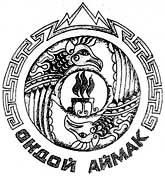 «Ондой аймак»муниципал тозолмонинадминистрациязынынакча - манатУправлениези649440 с. ОнгудайСоветский ороом, 78тел. 22-3-46факс. 22-1-43Приложение №1Приложение №1Приложение №1к Порядку составления и ведения сводной бюджетной росписи  бюджета МО "Онгудайский район"  и бюджетных росписей главных распорядителей средств бюджета муниципального образования, утвержденному  Приказом Управления финансов Онгудайского района от 28.12.2021г. №51к Порядку составления и ведения сводной бюджетной росписи  бюджета МО "Онгудайский район"  и бюджетных росписей главных распорядителей средств бюджета муниципального образования, утвержденному  Приказом Управления финансов Онгудайского района от 28.12.2021г. №51к Порядку составления и ведения сводной бюджетной росписи  бюджета МО "Онгудайский район"  и бюджетных росписей главных распорядителей средств бюджета муниципального образования, утвержденному  Приказом Управления финансов Онгудайского района от 28.12.2021г. №51Сводная бюджетная роспись расходов бюджета муниципального образования "Онгудайский район" в части предоставления межбюджетных трансфертов бюджетам сельских поселений  муниципального образования  "Онгудайский район"                                                                                                                                                                                                                                                                                            на 2022 год и на плановый период 2023 и 2024годов на  7 сентября 2022 года.Сводная бюджетная роспись расходов бюджета муниципального образования "Онгудайский район" в части предоставления межбюджетных трансфертов бюджетам сельских поселений  муниципального образования  "Онгудайский район"                                                                                                                                                                                                                                                                                            на 2022 год и на плановый период 2023 и 2024годов на  7 сентября 2022 года.Сводная бюджетная роспись расходов бюджета муниципального образования "Онгудайский район" в части предоставления межбюджетных трансфертов бюджетам сельских поселений  муниципального образования  "Онгудайский район"                                                                                                                                                                                                                                                                                            на 2022 год и на плановый период 2023 и 2024годов на  7 сентября 2022 года.Сводная бюджетная роспись расходов бюджета муниципального образования "Онгудайский район" в части предоставления межбюджетных трансфертов бюджетам сельских поселений  муниципального образования  "Онгудайский район"                                                                                                                                                                                                                                                                                            на 2022 год и на плановый период 2023 и 2024годов на  7 сентября 2022 года.Сводная бюджетная роспись расходов бюджета муниципального образования "Онгудайский район" в части предоставления межбюджетных трансфертов бюджетам сельских поселений  муниципального образования  "Онгудайский район"                                                                                                                                                                                                                                                                                            на 2022 год и на плановый период 2023 и 2024годов на  7 сентября 2022 года.Сводная бюджетная роспись расходов бюджета муниципального образования "Онгудайский район" в части предоставления межбюджетных трансфертов бюджетам сельских поселений  муниципального образования  "Онгудайский район"                                                                                                                                                                                                                                                                                            на 2022 год и на плановый период 2023 и 2024годов на  7 сентября 2022 года.Сводная бюджетная роспись расходов бюджета муниципального образования "Онгудайский район" в части предоставления межбюджетных трансфертов бюджетам сельских поселений  муниципального образования  "Онгудайский район"                                                                                                                                                                                                                                                                                            на 2022 год и на плановый период 2023 и 2024годов на  7 сентября 2022 года.На основании подпункта 6 пункта 5 статьи 12 решения  Совета депутатов района (аймака) « О бюджете  муниципального образования «Онгудайский  район»  на 2022 год и на плановый период 2023 и 2024 годов»  от 23.12.2021 года  за № 31-2  и «Порядка составления и ведения сводной бюджетной росписи  бюджета МО "Онгудайский район"  и бюджетных росписей главных распорядителей средств бюджета муниципального образования», утвержденного  Приказом Управления  финансов от 28.12.2021г №51.На основании подпункта 6 пункта 5 статьи 12 решения  Совета депутатов района (аймака) « О бюджете  муниципального образования «Онгудайский  район»  на 2022 год и на плановый период 2023 и 2024 годов»  от 23.12.2021 года  за № 31-2  и «Порядка составления и ведения сводной бюджетной росписи  бюджета МО "Онгудайский район"  и бюджетных росписей главных распорядителей средств бюджета муниципального образования», утвержденного  Приказом Управления  финансов от 28.12.2021г №51.На основании подпункта 6 пункта 5 статьи 12 решения  Совета депутатов района (аймака) « О бюджете  муниципального образования «Онгудайский  район»  на 2022 год и на плановый период 2023 и 2024 годов»  от 23.12.2021 года  за № 31-2  и «Порядка составления и ведения сводной бюджетной росписи  бюджета МО "Онгудайский район"  и бюджетных росписей главных распорядителей средств бюджета муниципального образования», утвержденного  Приказом Управления  финансов от 28.12.2021г №51.На основании подпункта 6 пункта 5 статьи 12 решения  Совета депутатов района (аймака) « О бюджете  муниципального образования «Онгудайский  район»  на 2022 год и на плановый период 2023 и 2024 годов»  от 23.12.2021 года  за № 31-2  и «Порядка составления и ведения сводной бюджетной росписи  бюджета МО "Онгудайский район"  и бюджетных росписей главных распорядителей средств бюджета муниципального образования», утвержденного  Приказом Управления  финансов от 28.12.2021г №51.На основании подпункта 6 пункта 5 статьи 12 решения  Совета депутатов района (аймака) « О бюджете  муниципального образования «Онгудайский  район»  на 2022 год и на плановый период 2023 и 2024 годов»  от 23.12.2021 года  за № 31-2  и «Порядка составления и ведения сводной бюджетной росписи  бюджета МО "Онгудайский район"  и бюджетных росписей главных распорядителей средств бюджета муниципального образования», утвержденного  Приказом Управления  финансов от 28.12.2021г №51.На основании подпункта 6 пункта 5 статьи 12 решения  Совета депутатов района (аймака) « О бюджете  муниципального образования «Онгудайский  район»  на 2022 год и на плановый период 2023 и 2024 годов»  от 23.12.2021 года  за № 31-2  и «Порядка составления и ведения сводной бюджетной росписи  бюджета МО "Онгудайский район"  и бюджетных росписей главных распорядителей средств бюджета муниципального образования», утвержденного  Приказом Управления  финансов от 28.12.2021г №51.На основании подпункта 6 пункта 5 статьи 12 решения  Совета депутатов района (аймака) « О бюджете  муниципального образования «Онгудайский  район»  на 2022 год и на плановый период 2023 и 2024 годов»  от 23.12.2021 года  за № 31-2  и «Порядка составления и ведения сводной бюджетной росписи  бюджета МО "Онгудайский район"  и бюджетных росписей главных распорядителей средств бюджета муниципального образования», утвержденного  Приказом Управления  финансов от 28.12.2021г №51.Код по бюджетной классификацииКод по бюджетной классификацииКод по бюджетной классификацииКод по бюджетной классификацииКод по бюджетной классификацииКод целиУточненный план
на годАдминистраторФКРКЦСРКЦСРКВРКод целиУточненный план
на год1233456074070107101443000710144300611293439 816 880,60074070107101443000710144300621293419 628 115,400740701071018100107101810016112 992 670,000740701071018100107101810016121 031 000,0007407010710181001071018100161239011 583 421,600740701071018100107101810016211 461 310,000740701071018100107101810016221 360 800,00074070107101810030710181003611144 000,0007407010710181003071018100362166 000,00074070107101810040710181004611194 000,00074070107101810040710181004621457 500,000740701071018100У071018100У6213 816 133,000740701071018100Ф071018100Ф6119 944 306,730740701071018100Ф071018100Ф6212 698 769,00074070107101S450007101S4500621296693 700,00074070107101S620007101S620061241 551,02074070107101S620007101S620061229822 036 000,00074070107101S850007101S850061129388 369 250,43074070107101S850007101S850062129383 175 833,52074070107102810170710281017464419 972,970740701071028101707102810174642901672 810,0307407010710281017071028101746539011 448 200,000740702011И8L321Ч011И8L321Ч61222-53210-00000-000061 000 000,000740702071014430007101443006112934182 281 177,0007407020710153032071015303261222-53030-00000-0000020 420 000,0007407020710181001071018100161130 806 609,130740702071018100107101810016126 333 552,6707407020710181001071018100161239011 278 296,400740702071018100307101810036113 730 000,000740702071018100407101810046112 973 600,000740702071018100У071018100У61116 168 260,000740702071018100Ф071018100Ф61131 772 216,26074070207101L304207101L3042612309 804,14074070207101L304207101L304261222-53040-00000-0000215 180 402,81074070207101S410007101S410061232 414,29074070207101S410007101S410061229301 588 300,00074070207101S450007101S450061139 520,41074070207101S450007101S450061129661 842 800,00074070207101S460007101S460061162 959,18074070207101S460007101S460061129513 085 000,00074070207101S850007101S8500611709 975,50074070207101S850007101S8500611293827 685 894,47074070207102810170710281017464440 312,000740702071028101707102810174642901510 930,00074070207202000280720200028612400 000,00074070307201810010720181001611142 700,0007407030720181001072018100161216 300,000740703072018100107201810016212 015 410,000740703072018100107201810016213901500 000,0007407030720181001072018100162265 000,0007407030720181004072018100461122 200,00074070307201810040720181004621195 400,000740703072018100У072018100У621892 200,000740703072018100Ф072018100Ф6111 756 080,000740703072018100Ф072018100Ф6218 115 636,17074070307201S760007201S76006221 497,96074070307201S760007201S7600622299073 400,00074070307201S850007201S850062129382 453 006,050740703072038200107203820016319 606 500,000740707072024769807202476983232936130 628,0007407070720247698072024769861229361 370 072,000740709073А000001073А0000011212 639 551,350740709073А000001073А000001129822 057,700740709073А0S8500073А0S85001212938468 954,180740709073А0S8500073А0S85001292938141 624,160740709073Ц100001073Ц1000011113 266 587,170740709073Ц100001073Ц100001119796 256,320740709073Ц100001073Ц1000012442 603 890,000740709073Ц100001073Ц1000018528 200,000740709073Ц144300073Ц14430011129344 369 990,000740709073Ц144300073Ц14430011929341 319 737,000740709073Ц1S8500073Ц1S850011129381 636 810,670740709073Ц1S8500073Ц1S85001192938494 316,830740709073Ц1S9600073Ц1S96002442822254 970,00074100407101438950710143895244293514 000,0007410040710143895071014389531329354 662 900,000920106032А000001032А0000011213 884 300,000920106032А000001032А0000011226 000,000920106032А000001032А0000011291 173 060,000920106032А000001032А000001244732 150,000920106032А000001032А0000018525 000,000920106032А00000П032А00000П24425 000,000920106032А0S9600032А0S9600244282285 400,000920111990000000799000000078701 376 300,000920111990000Ш500990000Ш5008702 620 890,00092040904301200Д004301200Д05401 089 000,00092050304206000160420600016540385 000,000920801031010300303101030035403 993 605,0009213010310103001031010300173018 000,0009214010310103002031010300251126 090 400,000921403031010300303101030035402 456 960,0009214030310103003031010300354039013 211 736,000921403031010300703101030075401 600 000,00092140303101S850003101S8500521293815 575 740,00092140303101S960003101S96005402822268 000,000921403990000Ш500990000Ш50054085 550,008000102990А000002990А0000021211 520 793,798000102990А000002990А000002129459 279,728000103990А000001990А000001121411 253,928000103990А000001990А000001123324 000,008000103990А000001990А000001129124 198,688000103990А000003990А000003121910 252,228000103990А000003990А000003129274 896,178000104015А000001015А00000112110 964 813,598000104015А000001015А00000112298 500,008000104015А000001015А0000011293 311 373,718000104015А000001015А000001244589 700,008000104015А00000П015А00000П24445 000,008000104015А0S8500015А0S85001212938534 407,908000104015А0S8500015А0S85001292938161 383,78800010402201434000220143400121296272 503,84800010402201434000220143400129296221 896,168000104041034550004103455001212945941 613,44800010404103455000410345500122294510 000,008000104041034550004103455001292945281 959,14800010404103455000410345500244294592 227,428000104042014110004201411002442968200,0080001050310151200031015120024422-51200-00000-0000084 700,008000106990А000001990А000001121819 383,048000106990А000001990А000001129247 453,68800010799000000059900000005880411 000,008000107990000Ш500990000Ш50024438 560,008000113021024490002102449001212940603 854,65800011302102449000210244900122294022 400,008000113021024490002102449001292940181 156,11800011302102449000210244900244294021 489,24800011303101453000310145300244296758 900,008000113031014540003101454001212955219 585,25800011303101454000310145400129295566 314,75800011304101S240004101S2400360600,00800011304101S240004101S2400360290429 400,00800030904108000190410800019244200 000,008000309046Ц100001046Ц1000011112 518 149,008000309046Ц100001046Ц100001119760 481,008000309046Ц100001046Ц100001244483 800,008000309046Ц1S8500046Ц1S85001112938540 880,988000309046Ц1S8500046Ц1S85001192938163 346,128000309990000Ш500990000Ш50024420 000,0080003140410100041041010004124443 000,00800031404102S233004102S23302441 516,33800031404102S233004102S2330244299546 129,37800040501101010040110101004244423 180,008000405011014010001101401002442942189 500,008000405011014030001101403002442941355 200,00800040904301200Д004301200Д024414 814 662,19800040904301S22Д004301S22Д024342 436,82800040904301S22Д004301S22Д024329192 079 404,11800041201201429000120142900121294947 634,41800041201201429000120142900129294914 365,59800041201301010010130101001811350 000,00800041201301020070130102007244100 000,008000412061010001306101000132442 803 357,288000412061010001306101000132473 905 515,908000412061010001306101000138512 060 000,0080004120610100013061010001385299 100,00800041206101000130610100013853100 000,008000412063Ц100001063Ц1000011113 280 589,458000412063Ц100001063Ц10000111244 240,008000412063Ц100001063Ц100001119990 738,028000412063Ц100001063Ц1000012443 661 500,008000412063Ц100001063Ц100001851115 700,008000412063Ц100001063Ц100001852900,008000412063Ц1S8500063Ц1S850011129381 474 577,578000412063Ц1S8500063Ц1S85001192938445 322,438000412063Ц1S9600063Ц1S9600244282236 630,00800041299000000099900000009853200 000,0080004129900000043990000004324458 690,008000412990000Ш500990000Ш500244150 000,0080005019900000009990000000985370 000,008000501990000000999000000098532901855 000,00800050204202000180420200018811500 000,008000502042024190004202419008112969406 100,00800050204202S130004202S130081319 308,16800050204202S130004202S13008132975946 100,00800050204204000170420400017414210 000,00800050204204040050420404005244800 000,00800050204206040040420604004244900 000,008000502042И6L321G042И6L321G24422-53210-00000-000232 029 129,208000502046Ц2000Д1046Ц2000Д11113 834 546,858000502046Ц2000Д1046Ц2000Д11191 158 033,158000502046Ц2000Д1046Ц2000Д12441 588 010,008000502046Ц2000Д1046Ц2000Д1851235 900,008000502046Ц2000ДУ046Ц2000ДУ2477 179 260,008000502046Ц2S9600046Ц2S9600244282255 000,0080005029900000009990000000983136 620,388000502990000Ш500990000Ш500244500 000,00800050304206000160420600016244792 040,008001001022020200602202020063121 093 723,19800100301102L576101102L57613228 167,03800100301102L576101102L576132222-55760-00000-00000400 184,208001003990000Ш500990000Ш50032185 000,00800100402401L497002401L4970322100 000,00800100402401L497002401L497032222-54970-00000-00000472 096,24800120201401810010140181001621195 000,008001202014018100Ф014018100Ф6211 694 953,97800120201401S850001401S85006212938354 019,888001301031010300103101030017302 000,00810070307201810010720181001621543 090,00810070307201810010720181001622150 000,0081007030720181004072018100462164 020,008100703072018100У072018100У6211 107 626,008100703072018100Ф072018100Ф6219 882 490,008100707024010200102401020011235 000,0081007070240102001024010200124484 200,00810080102101810010210181001611653 119,718100801021018100У021018100У611510 927,008100801021018100Ф021018100Ф61127 223 023,22810080102101L467002101L467061223 382,10810080102101L467002101L467061222-54670-00000-000001 145 722,70810080102101S850002101S85006112938286 659,69810080102106810010210681001611973 230,008100801021068100102106810016122 231 520,008100801021068100У021068100У611819 114,008100801021068100Ф021068100Ф61114 483 920,00810080102106L519202106L51926122 209,91810080102106L519202106L519261222-55190-00000-02000108 285,488100801021A154540021A15454061222-54540-00000-0000010 000 000,008100801021A255195021A2551956121 030,728100801021A255195021A25519561222-55190-00000-0100150 505,058100804025А000001025А0000011211 261 509,888100804025А000001025А000001129380 976,008100804025А0S8500025А0S85001212938120 859,548100804025А0S8500025А0S8500129293836 499,588100804025Ц100001025Ц1000011112 849 448,758100804025Ц100001025Ц100001119860 533,528100804025Ц100001025Ц1000012441 884 530,008100804025Ц100001025Ц1000018516 650,008100804025Ц100001025Ц1000018527 860,008100804025Ц100001025Ц1000018535 650,008100804025Ц10000У025Ц10000У24413 100,008100804025Ц10000У025Ц10000У247252 300,008100804025Ц1S8500025Ц1S850011129382 005 846,568100804025Ц1S8500025Ц1S85001192938605 765,668100804025Ц1S9600025Ц1S9600244282239 100,0081010060220102003022010200324488 000,00810110102402000460240200046123150 000,00810110102402000460240200046244311 900,008101101024020004602402000462443901100 000,00ИтогоИтогоИтогоИтогоИтогоИтого740 067 609,21Приложение №3Приложение №3Приложение №3к Порядку составления и ведения сводной бюджетной росписи  бюджета МО "Онгудайский район"  и бюджетных росписей главных распорядителей средств бюджета муниципального образования, утвержденному  Приказом Управления финансов Онгудайского района от 28.12.2021г. №51к Порядку составления и ведения сводной бюджетной росписи  бюджета МО "Онгудайский район"  и бюджетных росписей главных распорядителей средств бюджета муниципального образования, утвержденному  Приказом Управления финансов Онгудайского района от 28.12.2021г. №51к Порядку составления и ведения сводной бюджетной росписи  бюджета МО "Онгудайский район"  и бюджетных росписей главных распорядителей средств бюджета муниципального образования, утвержденному  Приказом Управления финансов Онгудайского района от 28.12.2021г. №51Сводная бюджетная роспись расходов бюджета муниципального образования "Онгудайский район" в части предоставления межбюджетных трансфертов бюджетам сельских поселений  муниципального образования  "Онгудайский район"                                                                                                                                                                                                                                                                                            на 2022 год и на плановый период 2023 и 2024годов на 7 сентября 2022 г.Сводная бюджетная роспись расходов бюджета муниципального образования "Онгудайский район" в части предоставления межбюджетных трансфертов бюджетам сельских поселений  муниципального образования  "Онгудайский район"                                                                                                                                                                                                                                                                                            на 2022 год и на плановый период 2023 и 2024годов на 7 сентября 2022 г.Сводная бюджетная роспись расходов бюджета муниципального образования "Онгудайский район" в части предоставления межбюджетных трансфертов бюджетам сельских поселений  муниципального образования  "Онгудайский район"                                                                                                                                                                                                                                                                                            на 2022 год и на плановый период 2023 и 2024годов на 7 сентября 2022 г.Сводная бюджетная роспись расходов бюджета муниципального образования "Онгудайский район" в части предоставления межбюджетных трансфертов бюджетам сельских поселений  муниципального образования  "Онгудайский район"                                                                                                                                                                                                                                                                                            на 2022 год и на плановый период 2023 и 2024годов на 7 сентября 2022 г.Сводная бюджетная роспись расходов бюджета муниципального образования "Онгудайский район" в части предоставления межбюджетных трансфертов бюджетам сельских поселений  муниципального образования  "Онгудайский район"                                                                                                                                                                                                                                                                                            на 2022 год и на плановый период 2023 и 2024годов на 7 сентября 2022 г.Сводная бюджетная роспись расходов бюджета муниципального образования "Онгудайский район" в части предоставления межбюджетных трансфертов бюджетам сельских поселений  муниципального образования  "Онгудайский район"                                                                                                                                                                                                                                                                                            на 2022 год и на плановый период 2023 и 2024годов на 7 сентября 2022 г.Сводная бюджетная роспись расходов бюджета муниципального образования "Онгудайский район" в части предоставления межбюджетных трансфертов бюджетам сельских поселений  муниципального образования  "Онгудайский район"                                                                                                                                                                                                                                                                                            на 2022 год и на плановый период 2023 и 2024годов на 7 сентября 2022 г.На основании подпункта 6 пункта 5 статьи 12 решения  Совета депутатов района (аймака) « О бюджете  муниципального образования «Онгудайский  район»  на 2022 год и на плановый период 2023 и 2024 годов»  от 23.12.2021 года  за № 31-2  и «Порядка составления и ведения сводной бюджетной росписи  бюджета МО "Онгудайский район"  и бюджетных росписей главных распорядителей средств бюджета муниципального образования», утвержденного  Приказом Управления  финансов от 28.12.2021г. №51На основании подпункта 6 пункта 5 статьи 12 решения  Совета депутатов района (аймака) « О бюджете  муниципального образования «Онгудайский  район»  на 2022 год и на плановый период 2023 и 2024 годов»  от 23.12.2021 года  за № 31-2  и «Порядка составления и ведения сводной бюджетной росписи  бюджета МО "Онгудайский район"  и бюджетных росписей главных распорядителей средств бюджета муниципального образования», утвержденного  Приказом Управления  финансов от 28.12.2021г. №51На основании подпункта 6 пункта 5 статьи 12 решения  Совета депутатов района (аймака) « О бюджете  муниципального образования «Онгудайский  район»  на 2022 год и на плановый период 2023 и 2024 годов»  от 23.12.2021 года  за № 31-2  и «Порядка составления и ведения сводной бюджетной росписи  бюджета МО "Онгудайский район"  и бюджетных росписей главных распорядителей средств бюджета муниципального образования», утвержденного  Приказом Управления  финансов от 28.12.2021г. №51На основании подпункта 6 пункта 5 статьи 12 решения  Совета депутатов района (аймака) « О бюджете  муниципального образования «Онгудайский  район»  на 2022 год и на плановый период 2023 и 2024 годов»  от 23.12.2021 года  за № 31-2  и «Порядка составления и ведения сводной бюджетной росписи  бюджета МО "Онгудайский район"  и бюджетных росписей главных распорядителей средств бюджета муниципального образования», утвержденного  Приказом Управления  финансов от 28.12.2021г. №51На основании подпункта 6 пункта 5 статьи 12 решения  Совета депутатов района (аймака) « О бюджете  муниципального образования «Онгудайский  район»  на 2022 год и на плановый период 2023 и 2024 годов»  от 23.12.2021 года  за № 31-2  и «Порядка составления и ведения сводной бюджетной росписи  бюджета МО "Онгудайский район"  и бюджетных росписей главных распорядителей средств бюджета муниципального образования», утвержденного  Приказом Управления  финансов от 28.12.2021г. №51На основании подпункта 6 пункта 5 статьи 12 решения  Совета депутатов района (аймака) « О бюджете  муниципального образования «Онгудайский  район»  на 2022 год и на плановый период 2023 и 2024 годов»  от 23.12.2021 года  за № 31-2  и «Порядка составления и ведения сводной бюджетной росписи  бюджета МО "Онгудайский район"  и бюджетных росписей главных распорядителей средств бюджета муниципального образования», утвержденного  Приказом Управления  финансов от 28.12.2021г. №51На основании подпункта 6 пункта 5 статьи 12 решения  Совета депутатов района (аймака) « О бюджете  муниципального образования «Онгудайский  район»  на 2022 год и на плановый период 2023 и 2024 годов»  от 23.12.2021 года  за № 31-2  и «Порядка составления и ведения сводной бюджетной росписи  бюджета МО "Онгудайский район"  и бюджетных росписей главных распорядителей средств бюджета муниципального образования», утвержденного  Приказом Управления  финансов от 28.12.2021г. №51Наименование сельского поселенияКоды бюджетной классификацииКоды бюджетной классификацииКоды бюджетной классификацииКоды бюджетной классификацииКоды бюджетной классификацииТекущий финансовый годНаименование сельского поселения разделподразделЦСРВРКод целиТекущий финансовый год1234567итого 1401031010300251126090400,00Елинское сельское поселение3032770,00Теньгинское сельское поселение2899460,00Куладинское сельское поселение2271330,00Каракольское сельское поселение2999860,00Нижне-Талдинское сельское поселение1870230,00Шашикманское сельское поселение2421920,00Хабаровское сельское поселение2381950,00Купчегеньское сельское поселение2907810,00Ининское сельское поселение4416720,00Онгудайское сельское поселение888350,00итого140303101030035402456960,00Куладинское сельское поселение250000,00Шашикманское сельское поселение150000,00Хабаровское сельское поселение200000,00Ининское сельское поселение1362300,00Онгудайское сельское поселение494660,00итого140303101030075401600000,00Елинское сельское поселение400000,00Куладинское сельское поселение400000,00Шашикманское сельское поселение400000,00Онгудайское сельское поселение400000,00итого140303101S8500521293815575740,00Елинское сельское поселение1719240,00Теньгинское сельское поселение2493750,00Куладинское сельское поселение1467900,00Каракольское сельское поселение2385880,00Нижне-Талдинское сельское поселение1023300,00Шашикманское сельское поселение906460,00Хабаровское сельское поселение1155020,00Купчегеньское сельское поселение1602830,00Ининское сельское поселение2430840,00Онгудайское сельское поселение390520,00итого140303101S96005402822268000,00Елинское сельское поселение26800,00Теньгинское сельское поселение26800,00Куладинское сельское поселение26800,00Каракольское сельское поселение26800,00Нижне-Талдинское сельское поселение26800,00Шашикманское сельское поселение26800,00Хабаровское сельское поселение26800,00Купчегеньское сельское поселение26800,00Ининское сельское поселение26800,00Онгудайское сельское поселение26800,00итого080103101030035403993605,00Елинское сельское поселение2500000,00Онгудайское сельское поселение1493605,00итого040904301200Д05401089000,00Елинское сельское поселение162000,00Теньгинское сельское поселение150000,00Куладинское сельское поселение72000,00Каракольское сельское поселение173000,00Нижне-Талдинское сельское поселение10000,00Шашикманское сельское поселение60000,00Хабаровское сельское поселение58000,00Купчегеньское сельское поселение15000,00Ининское сельское поселение389000,00итого05030420600016540385000,00Теньгинское сельское поселение110800,00Куладинское сельское поселение40000,00Каракольское сельское поселение37500,00Нижне-Талдинское сельское поселение54000,00Купчегеньское сельское поселение58700,00Ининское сельское поселение84000,00итого1403990000Ш50054085550,00Елинское сельское поселение50000,00Купчегеньское сельское поселение20000,00Онгудайское сельское поселение15550,00итого1403031010300354039013211736,00Теньгинское сельское поселение300000,00Каракольское сельское поселение400000,00Нижне-Талдинское сельское поселение200000,00Шашикманское сельское поселение600000,00Хабаровское сельское поселение730000,00Купчегеньское сельское поселение831736,00Онгудайское сельское поселение150000,00ВСЕГО  по СП54755991,00Елинское сельское поселение7890810,00Теньгинское сельское поселение5980810,00Куладинское сельское поселение4528030,00Каракольское сельское поселение6023040,00Нижне-Талдинское сельское поселение3184330,00Шашикманское сельское поселение4565180,00Хабаровское сельское поселение4551770,00Купчегеньское сельское поселение5462876,00Ининское сельское поселение8709660,00Онгудайское сельское поселение3859485,0054755991,00